MEZUN ÖĞRENCİ BİLGİ FORMU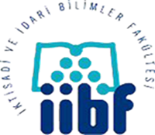 ESKİŞEHİR OSMANGAZİ ÜNİVERSİTESİ İktisadi ve İdari Bilimler FakültesiKALİTE KOMİSYONU KALİTE ÇALIŞMALARIDoküman No: 2023/Yayın Tarihi: Revizyon Tarihi:Revizyon No:Adı Soyadı: T.C. Kimlik No:Mezun Olduğu Bölüm:Mezuniyet Yılı/Dönemi: Öğrenci No: Doğum Tarihi/ Yeri:Adres: Telefon/GSM No:E-mail Adresi: Memleket Adresi: Çalıştığı İş Yerinin Adı/Görevi:Çalıştığı İş Yerinin Adresi/Telefon/email:Daha Önce Çalıştığı İş Yerlerinin Adı/Görevi:Daha Önce Çalıştığı İş Yerleri Adres/Telefon/email:Elde Edilen Gelir Miktarı:İşyeri/Mezun Memnuniyeti: Eğitim Devamlılığı (Yüksek Lisans/ Doktora/Sertifika/Seminer/Kurs vb.):HAZIRLAYANGÖZDEN GEÇİREN/KONTROLONAYLAYAN